ΠΡΟΣ: Υποψηφίους/ες της με αριθμ.πρωτ. ΕΕ.22531/22-12-2022 & ΑΔΑ: 6ΡΟΓ46Μ924-ΘΛ3Πρόσκλησης Εκδήλωσης Ενδιαφέροντος στο πλαίσιο του έργου με τίτλο¨:«Be Secure-Feel Secure. A Holistic Risk Management Approach for Monitoring, Assessing and Forecasting the efficiency, sustainability and resilience of Piraeus»,με κωδ. Λογιστηρίου ΕΛΚΕ 2089.Σας ενημερώνουμε ότι αναρτήθηκαν στη ΔΙΑΥΓΕΙΑ (με ΑΔΑ: Ρ6ΡΔ46Μ924-Ω5Γ) τα προσωρινά αποτελέσματα επιλογής για την πλήρωση (2) θέσεων εξειδικευμένου προσωπικού, με σύμβαση ανάθεσης έργου, στο πλαίσιο του έργου «», με κωδ. ΟΠΣ  και κωδ. Λογιστηρίου ΕΛΚΕ , στο πλαίσιο της πράξης «», η οποία χρηματοδοτείται από Κατόπιν της μοριοδότησης των υποψηφίων ανά θέση η βαθμολογική κατάταξη αυτών διαμορφώθηκε ως ακολούθως:Θέση 01:1ος: Ο υποψήφιος με αριθμ. πρωτ. αίτησης: 22866/29-12-2022 (σύνολο μορίων: 98).Θέση 02:1ος: Ο υποψήφιος με αριθμ. πρωτ. αίτησης: 22865/29-12-2022 (σύνολο μορίων: 98).Οι παρακάτω υποψήφιοι που δεν συμμετείχαν στη διαδικασία της συνέντευξης ή απέσυραν την υποψηφιότητά τους ή δεν πληρούσαν τα τυπικά προσόντα αποκλείονται από τη διαδικασία επιλογής:-Ο υποψήφιος με αριθμ. πρωτ. αίτησης: 8/09-01-2023Ευχαριστούμε πολύ για τη συμμετοχή σας.Ο Πρόεδρος του ΕΛΚΕΑντιπρύτανηςΈρευνας και Δια Βίου ΜάθησηςΚαθηγητής Χ. Οικονόμου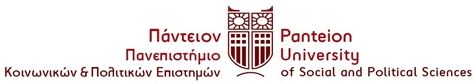 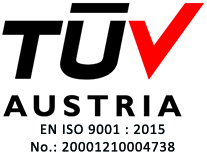 ΕΙΔΙΚΟΣ ΛΟΓΑΡΙΑΣΜΟΣ ΚΟΝΔΥΛΙΩΝ ΕΡΕΥΝΑΣΜΟΝΑΔΑ ΟΙΚΟΝΟΜΙΚΗΣ ΚΑΙ ΔΙΟΙΚΗΤΙΚΗΣ ΥΠΟΣΤΗΡΙΞΗΣ